Worksheet - Fluids in motion1. The water flowing through pipe A flows out through pipes B, C, and D. The diameter of a cross section of pipe A is 2cm, and all of other pipes have a diameter of 1.4cm.  The volume flow rate in pipes B, C, and D are 28L/min, 18L/min, and 10L/min respectively.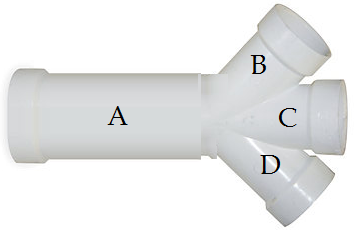 a) What is the volume flow rate of pipe A?b) What is the pipe A to pipe B ratio of the speed of water?2. A liquid of density 820 kg/m3 flows through a horizontal pipe that has a cross sectional area of   2.8x10-2 m2 in region A and a cross sectional area of 8.1x10-2 m2 in region B. The pressure difference between the two regions is 6.1x103 Pa.a) What is the volume flow rate?b) What is the mass flow rate? 